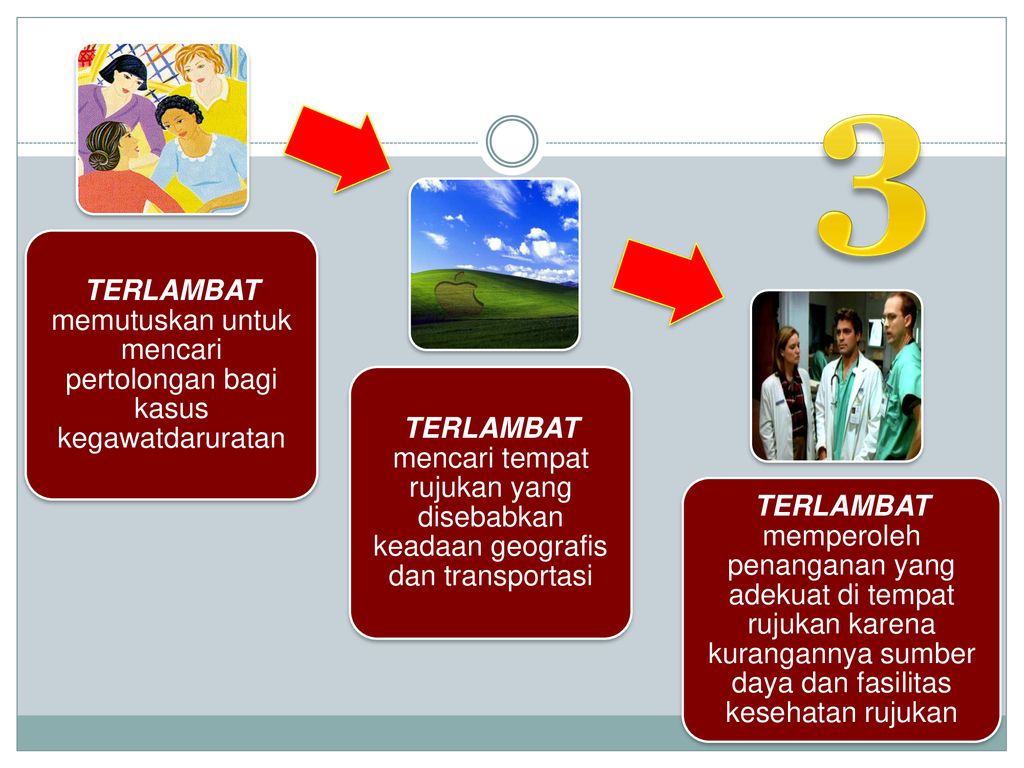 LAYANAN INOVASI SITAPEKEMASProgram SITAPEKEMAS adalah program upaya peningkatan kualitas pelayanan terhadap kegawatdaruratan kesehatan di masyarakat, peran tokoh masyarakat sebagai media penggerakan kesehatan masyarakat. Peran tokoh masyarakat diharapkan dapat diberdayakan sebagai mitra dalam menghadapi kesehatan di wilayah Puskesmas Bojong Nangka. Peran tokoh masyarakat juga diharapkan dapat memberikan masukan kepada puskesmas Bojong Nangka dalam pelaksanaan kegiatannya.Kegiatan inovasi SITAPEKEMAS di masyarakat antara lain:Pelayanan InformasiMengadakan penyuluhan di acara-acara :Hari buka PosyanduPengajian-pengajianArisanLokminPelayanan EdukasiMelaksanakan kunjungan rumah jika ada informasi yang membutuhkan bantuan.Pelayanan PendampinganJika masyarakat membutuhkan pendampingan ke pelayanan kesehatan yang tidak bisa dilakukan oleh keluarga/kerabat.Pelatihan-pelatihanMengikuti pelatihan-pelatihan yang diselenggarakan oleh instansi-instansi terkait untuk menambah wawasan tentang kesehatan.Jadwal Kegiatan Inovasi SITAPEKEMASNoKegiatanTahun 2019Tahun 2019Tahun 2019Tahun 2019Tahun 2019Tahun 2019Tahun 2019Tahun 2019Tahun 2019Tahun 2019Tahun 2019Tahun 2019NoKegiatanJanFebMarAprMeiJunJulAgsSepOktNovDes1Penyuluhanxxxxxxxxxx2Pelayanan Edukasixxxxxxxxxx3Pelayanan pedampinganxxxxxxxxxx4Pelatihanxxxxxxxxxx5Membuat laporanxxxxxxxxxx6Evaluasi hasil kegiatanxxxxxxxxxx7Membuat RTLxxxxxxxxxx